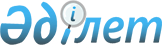 "Жекешелендірудің 2016 &#8722; 2020 жылдарға арналған кейбір мәселелері туралы" Қазақстан Республикасы Үкіметінің 2015 жылғы 30 желтоқсандағы № 1141 қаулысына өзгерістер енгізу туралыҚазақстан Республикасы Үкіметінің 2019 жылғы 10 шілдедегі № 500 қаулысы.
      Қазақстан Республикасының Үкіметі қаулы етеді:
      1. "Жекешелендірудің 2016 − 2020 жылдарға арналған кейбір мәселелері туралы" Қазақстан Республикасы Үкіметінің 2015 жылғы 30 желтоқсандағы № 1141 қаулысына (Қазақстан Республикасының ПҮАЖ-ы, 2015 ж., № 77-78-79, 588-құжат) мынадай өзгерістер енгізілсін:
      көрсетілген қаулыға 3-қосымшада:
      басым тәртіппен бәсекелес ортаға беру ұсынылатын ұлттық басқарушы холдингтердің, ұлттық компаниялардың және олармен үлестес болып табылатын өзге де заңды тұлғалардың еншілес, тәуелді ірі ұйымдарының тізбесінде:
      реттік нөмірі 17.2-жол мынадай редакцияда жазылсын:
      "
                                                                                 ";
      реттік нөмірі 19.4-жол мынадай редакцияда жазылсын:
      "
                                                                                       ";
      реттік нөмірі 21.6-жол мынадай редакцияда жазылсын:
      "
      ";
      реттік нөмірлері 25.10, 26.11, 27.12, 31.16, 44.29, 45.30 және 48.33-жолдар алып тасталсын.
      2. Осы қаулы қол қойылған күнінен бастап қолданысқа енгізіледі.
					© 2012. Қазақстан Республикасы Әділет министрлігінің «Қазақстан Республикасының Заңнама және құқықтық ақпарат институты» ШЖҚ РМК
				
17.
2.
"ҚазМұнайГаз" ұлттық компаниясы" акционерлік қоғамы, оның құрамында:
IPO


1)
"Урихтау Оперейтинг" жауапкершілігі шектеулі серіктестігі
IPO


2)
"Павлодар мұнай-химия зауыты" жауапкершілігі шектеулі серіктестігі
IPO


3)
TH KazMunaiGas N.V., оның құрамында:
IPO


3.1)
"ПетроҚазақстан Ойл Продактс" жауапкершілігі шектеулі серіктестігі
IPO


4)
"Атырау мұнай өңдеу зауыты" жауапкершілігі шектеулі серіктестігі, оның құрамында:
IPO


4.1)
"Сұйытылған газды сақтау паркі" жауапкершілігі шектеулі серіктестігі
IPO


4.2)
"АМӨЗ КИД" жауапкершілігі шектеулі серіктестігі
IPO


5)
"KMG Automation" жауапкершілігі шектеулі серіктестігі
IPO


6)
"Теңіз Сервис" жауапкершілігі шектеулі серіктестігі, оның құрамында:
IPO


6.1)
"KAZ M-I" жауапкершілігі шектеулі серіктестігі
IPO


7)
KMG International N.V., оның құрамында:
IPO


7.1)
Rompetrol Exploration & Production
IPO


7.2)
Rompetrol Drilling SLR
IPO


7.3)
Benon Rompetrol LLC
IPO


7.4)
Rompetrol Well Services S.A.
IPO


7.5)
KazMunayGas Engineering B.V.
IPO


7.6)
Palplast S.A.
IPO


7.7)
Rompetrol Logistics SRL
IPO


7.8)
Global Security Sistem S.A.
IPO


7.9)
Rominserv Valves IAIFO SRL
IPO


7.10)
Rompetrol Petrochemical SRL
IPO


7.11)
TH KMG Singapore Pte Ltd
IPO


7.12)
Byron Shipping LTD
IPO


8)
"Қазақтеңізкөлікфлоты" ҰТКҚК" жауапкершілігі шектеулі серіктестігі, оның құрамында:
IPO


8.1)
Alatau Shipping Ltd.
IPO


8.2)
Altai Shipping Ltd.
IPO


8.3)
Kazmortransflot Ltd.
IPO


8.4)
Kazmortransflot UK Ltd.
IPO


19.
4.
"Самұрық-Энерго" акционерлік қоғамы, оның құрамында:
IPO / стратегиялық инвесторға сату


1)
"Болат Нұржанов атындағы Екібастұз ГРЭС-1" жауапкершілігі шектеулі серіктестігі
IPO / стратегиялық инвесторға сату


2)
"Екібастұз ГРЭС-2 станциясы" акционерлік қоғамы
IPO / стратегиялық инвесторға сату


3)
Forum Muider BV ("Богатырь Көмір" жауапкершілігі шектеулі серіктестігі)
IPO / стратегиялық инвесторға сату


4)
"Алматы электр станциялары" акционерлік қоғамы
IPO / стратегиялық инвесторға сату


5)
"Алатау Жарық Компаниясы" акционерлік қоғамы
IPO / стратегиялық инвесторға сату


6)
"Алматыэнергосбыт" жауапкершілігі шектеулі серіктестігі
IPO / стратегиялық инвесторға сату


21.
6.
"Қазпошта" акционерлік қоғамы
IPO / стратегиялық инвесторға сату
      Қазақстан Республикасының
Премьер-Министрі

А. Мамин
